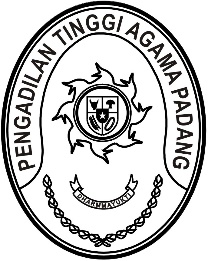 Nomor     	: W3-A/       /OT.00/5/2023	16 Mei 2023Lampiran	: -Perihal	:	Rapat Koordinasi Yth. Kepala Bagian PTA Padang;Kepala Sub Bagian PTA Padang;Pejabat Fungsional PTA Padang;Staf Kesekretariatan PTA Padang;Assalamu’alaikum Wr. Wb.Dalam rangka kelancaran pelaksanaan tugas, dengan ini kami undang saudara untuk mengikuti rapat koordinasi dengan Sekretaris Pengadilan Tinggi Agama Padang, yang Insya Allah akan dilaksanakan pada :Hari/Tanggal	: Rabu/ 17 Mei 2023Jam	: 09.00 WIB s.d. selesai Tempat	: Command Center Pengadilan Tinggi Agama PadangDemikian disampaikan dan terima kasih.								Wassalam,								Sekretaris,								Idris Latif, S.H., M.H.Tembusan:Yth. Ketua Pengadilan Tinggi Agama Padang (sebagai laporan).